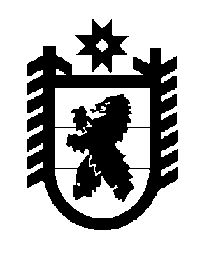 Российская Федерация Республика Карелия    ПРАВИТЕЛЬСТВО РЕСПУБЛИКИ КАРЕЛИЯПОСТАНОВЛЕНИЕот  30 октября 2019 года № 411-Пг. Петрозаводск О внесении изменений в постановление Правительства Республики Карелия от 18 марта 2015 года № 84-П  Правительство Республики Карелия п о с т а н о в л я е т:1. Внести в Порядок осуществления внутреннего государственного финансового контроля в Республике Карелия, утвержденный постановлением Правительства Республики Карелия от 18 марта 2015 года № 84-П                            «Об утверждении  Порядка осуществления внутреннего государственного финансового контроля в Республике Карелия» (Собрание законодательства Республики Карелия, 2015, № 3, ст. 469; 2016, № 3, ст. 526; 2017, № 4,                     ст. 677; 2018, № 10, ст. 2083), следующие изменения:пункт 3 изложить в следующей редакции:«3. Орган контроля в ходе контрольной деятельности:осуществляет контроль за соблюдением положений правовых актов, регулирующих бюджетные правоотношения, в том числе устанавливающих требования к бухгалтерскому учету и составлению и представлению бухгалтерской (финансовой) отчетности государственных (муниципальных) учреждений;осуществляет контроль за соблюдением положений правовых актов, обусловливающих публичные нормативные обязательства и обязательства по иным выплатам физическим лицам из бюджетов бюджетной системы Российской Федерации, а также за соблюдением условий договоров (соглашений) о предоставлении средств из бюджета Республики Карелия, государственных (муниципальных) контрактов;осуществляет контроль за соблюдением условий договоров (соглашений), заключенных в целях исполнения договоров (соглашений) о предоставлении средств из бюджета Республики Карелия, а также в случаях, предусмотренных Бюджетным кодексом Российской Федерации, условий договоров (соглашений), заключенных в целях исполнения государственных (муниципальных) контрактов;осуществляет контроль за достоверностью отчетов о результатах предоставления и (или) использования бюджетных средств (средств, предоставленных из бюджета Республики Карелия), в том числе отчетов о реализации государственных программ Республики Карелия, отчетов об исполнении государственных заданий, отчетов о достижении значений показателей результативности предоставления средств из бюджета Республики Карелия;проводит проверки годовых отчетов об исполнении местных бюджетов,             в которых доля дотаций из других бюджетов бюджетной системы Российской Федерации и (или) налоговых доходов по дополнительным нормативам отчислений в размере, не превышающем расчетного объема дотации на выравнивание бюджетной обеспеченности (части расчетного объема дотации), замененной дополнительными нормативами отчислений, в течение двух из трех последних отчетных финансовых лет превышала 50 процентов объема доходов местного бюджета, за исключением субвенций и иных межбюджетных трансфертов, предоставляемых на осуществление части полномочий по решению вопросов местного значения в соответствии с соглашениями, заключенными муниципальным районом и поселениями;осуществляет контроль в сфере закупок, предусмотренный законодательством Российской Федерации о контрактной системе в сфере закупок товаров, работ, услуг для обеспечения государственных и муниципальных нужд.»;2) пункт 7 изложить в следующей редакции:«7. Объектами контроля являются:главные распорядители (распорядители, получатели) бюджетных средств, главные администраторы (администраторы) доходов бюджета Республики Карелия, главные администраторы (администраторы) источников финансирования дефицита бюджета Республики Карелия;финансовый орган публично-правового образования, бюджету которого предоставлены межбюджетные субсидии, субвенции, иные межбюджетные трансферты, имеющие целевое назначение, бюджетные кредиты, местная администрация;государственные учреждения Республики Карелия;муниципальные учреждения;государственные унитарные предприятия Республики Карелия;государственные корпорации (компании) Республики Карелия, публично-правовые компании Республики Карелия;хозяйственные товарищества и общества с участием Республики Карелия в их уставных (складочных) капиталах, а также коммерческие организации с долей (вкладом) таких товариществ и обществ в их уставных (складочных) капиталах;юридические лица (за исключением государственных учреждений Республики Карелия, муниципальных учреждений Республики Карелия, государственных унитарных предприятий Республики Карелия, государственных корпораций (компаний), публично-правовых компаний, хозяйственных товариществ и обществ с участием Республики Карелия в их уставных (складочных) капиталах, а также коммерческих организаций с долей (вкладом) таких товариществ и обществ в их уставных (складочных) капиталах), индивидуальные предприниматели, физические лица, являющиеся:юридическими и физическими лицами, индивидуальными предпринимателями, получающими средства из бюджета Республики Карелия на основании договоров (соглашений) о предоставлении средств из бюджета Республики Карелия и (или) государственных контрактов, кредиты, обеспеченные государственными гарантиями Республики Карелия;исполнителями (поставщиками, подрядчиками) по договорам (соглашениям), заключенным в целях исполнения договоров (соглашений) о предоставлении средств из бюджета Республики Карелия и (или) государственных контрактов, которым в соответствии с федеральными законами открыты лицевые счета в Федеральном казначействе;орган управления территориальным государственным внебюджетным фондом;юридические лица, получающие средства из бюджета территориального государственного внебюджетного фонда по договорам о финансовом обеспечении обязательного медицинского страхования;кредитные организации, осуществляющие отдельные операции с бюджетными средствами, в части соблюдения ими условий договоров (соглашений) о предоставлении средств из бюджета Республики Карелия.»;3) пункт 10 дополнить подпунктом «з» следующего содержания:«з) получать необходимый для осуществления внутреннего государственного финансового контроля постоянный доступ к государственным и муниципальным информационным системам в соответствии с законодательством Российской Федерации об информации, информационных технологиях и о защите информации, законодательством Российской Федерации о государственной и иной охраняемой законом тайне.»;пункт 11.1 дополнить подпунктом «и» следующего содержания:«и) обеспечивать необходимый для осуществления внутреннего государственного финансового контроля постоянный доступ должностных лиц органа контроля по их требованию к государственным и муниципальным информационным системам в соответствии с законодательством Российской Федерации об информации, информационных технологиях и о защите информации, законодательством Российской Федерации о государственной и иной охраняемой законом тайне.»;5) пункт 23 дополнить подпунктом «г» следующего содержания:«г) сроки начала проведения контрольных мероприятий.»;6) пункт 55 изложить в следующей редакции:«55. По результатам выездной проверки (ревизии) оформляется акт, который подписывается должностными лицами (должностным лицом), уполномоченными на проведение контрольного мероприятия, в течение                       15 рабочих дней, исчисляемых со дня, следующего за днем окончания срока проведения выездной проверки (ревизии).»;7) подпункт «б» пункта 60 признать утратившим силу;8) подпункт «б» пункта 61 признать утратившим силу;9) пункт 62 признать утратившим силу;10) в пункте 63 слова «не позднее 60 календарных дней,» заменить словами «не позднее 30 календарных дней,»;11) пункт 66 дополнить абзацами следующего содержания:«В случае неустранения бюджетного нарушения, предусмотренного главой 30 Бюджетного кодекса Российской Федерации, указанного в представлении, орган контроля направляет в срок, не превышающий 30 календарных дней со дня окончания срока исполнения представления, уведомление о применении бюджетных мер принуждения в Министерство финансов Республики Карелия (орган управления государственным внебюджетным фондом Республики Карелия), а копию такого уведомления – участнику бюджетного процесса,                в отношении которого проводилась проверка (ревизия).По запросу Министерства финансов Республики Карелия (органа управления государственным внебюджетным фондом Республики Карелия) об уточнении сведений, содержащихся в уведомлении о применении бюджетных мер принуждения, орган контроля вправе направить в Министерство финансов Республики Карелия (орган управления государственным внебюджетным фондом Республики Карелия) уведомление о применении бюджетных мер принуждения, содержащее уточненные сведения, в срок, не превышающий                  30 календарных дней со дня получения запроса.».	2. Настоящее постановление вступает в силу с момента его официального опубликования, за исключением абзаца восьмого подпункта 1 пункта 1, который вступает в силу с 1 января 2020 года.           ГлаваРеспублики Карелия                                                                  А.О. Парфенчиков